Månedsbrev for juni og juli 2023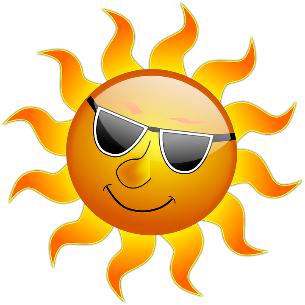 Kjære foreldre. På Glimmer er vi opptatt av å legge forholdene til rette for et godt og aktivt språkmiljø. Vi er tilstede og motiverer til selvinitiativ, har kvalifisert gjetting , øver på å være gode samtalepartner, ha positiv guiding og stimulere den kommunikasjonen formen  hvert enkelt barn har behov for! Kommunikasjon er et overordnet område på vår avdeling. Dette fagområdet trekker vi med oss inn i de neste månedene, der fokus området er «kropp, bevegelse og helse”. Vi kommer til å være mye ute og stimulere til variert utelek, ut ifra barnets forutsetning.Uteområdet vil bli litt begrenset pga oppjustering av uteområdet vårt.Se fremdriftsplan på døra.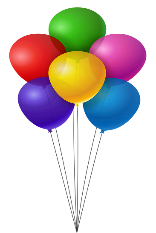  Emir blir 6  år 25. juni – hipp, hipp hurra   I uke 26 begynner” sommerplan” og” sommervakter”.  Ferie oversikt:Karen: Uke  30, 31, 32Mette: Uke  29,30    Gunhild: uke fra onsdag i uke 27, 28,29,30Så vil vi ønske dere en riktig god sommer og lykke til på skolen !!Takk for fin tid sammen med dere i barnehagen! Vi kommer til å savne dere!!         Gode og varme sommer klemmer fra damene på Glimmer